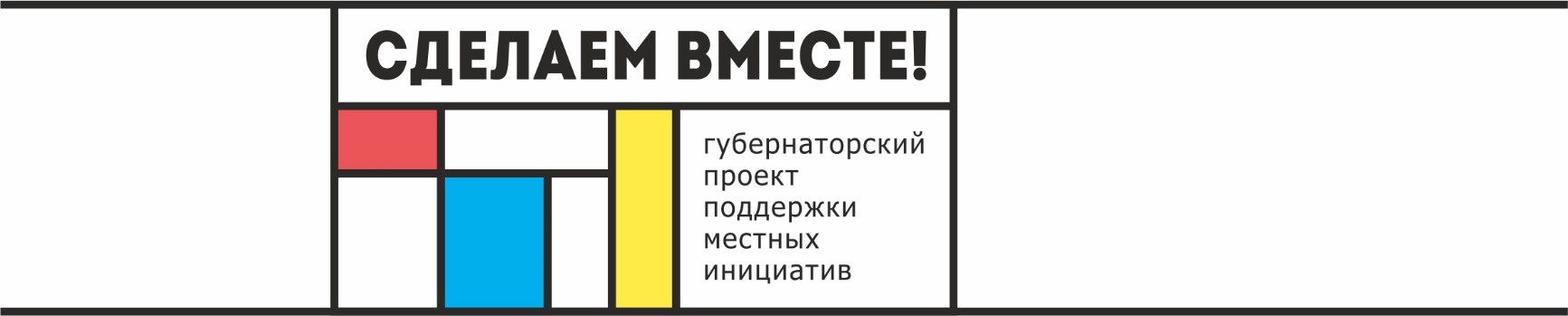 Приходитена собраниеУважаемые жители Гигантовского сельского поселения!Приглашаем вас принять участие 
в собрании по отбору проектов развития территории поселка Гигант, основанных на местных инициативах.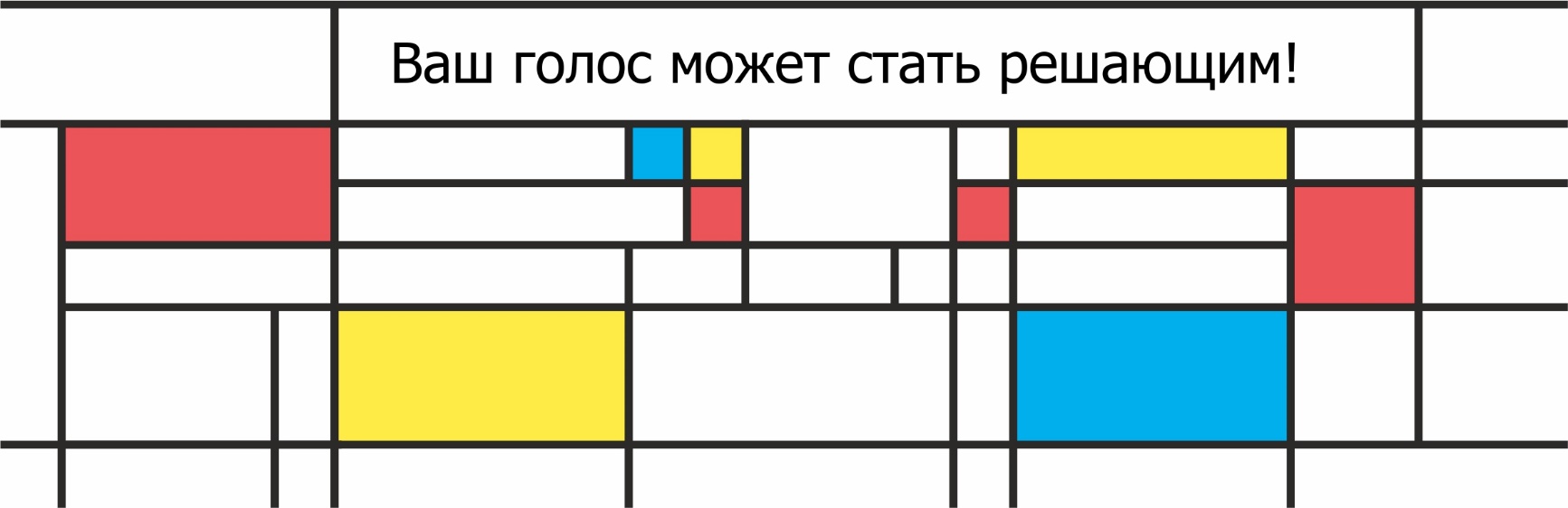 Собрание состоится: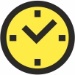 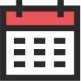 Собрание состоится:Собрание состоится:Собрание состоится:27 ноября 2019 года15:00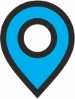 п. Гигант ул. Ленина,34(СДК «Гигантовского сельского поселения»)п. Гигант ул. Ленина,34(СДК «Гигантовского сельского поселения»)п. Гигант ул. Ленина,34(СДК «Гигантовского сельского поселения»)